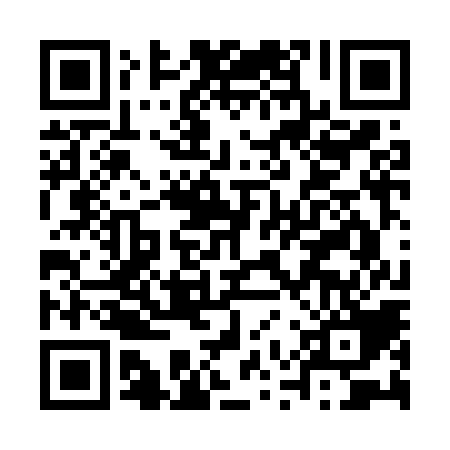 Ramadan times for Countryside, Colorado, USAMon 11 Mar 2024 - Wed 10 Apr 2024High Latitude Method: Angle Based RulePrayer Calculation Method: Islamic Society of North AmericaAsar Calculation Method: ShafiPrayer times provided by https://www.salahtimes.comDateDayFajrSuhurSunriseDhuhrAsrIftarMaghribIsha11Mon6:036:037:171:104:297:047:048:1812Tue6:026:027:161:104:307:057:058:1913Wed6:006:007:141:104:307:067:068:2014Thu5:585:587:131:094:317:077:078:2115Fri5:575:577:111:094:317:087:088:2216Sat5:555:557:091:094:327:097:098:2317Sun5:535:537:081:094:327:107:108:2418Mon5:525:527:061:084:337:117:118:2619Tue5:505:507:051:084:337:127:128:2720Wed5:485:487:031:084:347:137:138:2821Thu5:475:477:011:074:347:147:148:2922Fri5:455:457:001:074:357:157:158:3023Sat5:435:436:581:074:357:167:168:3124Sun5:425:426:561:074:367:177:178:3225Mon5:405:406:551:064:367:187:188:3326Tue5:385:386:531:064:377:197:198:3527Wed5:365:366:521:064:377:207:208:3628Thu5:355:356:501:054:387:217:218:3729Fri5:335:336:481:054:387:227:228:3830Sat5:315:316:471:054:387:237:238:3931Sun5:295:296:451:044:397:247:248:401Mon5:285:286:441:044:397:257:258:412Tue5:265:266:421:044:407:267:268:433Wed5:245:246:401:044:407:277:278:444Thu5:225:226:391:034:407:287:288:455Fri5:205:206:371:034:417:297:298:466Sat5:195:196:361:034:417:307:308:477Sun5:175:176:341:024:417:317:318:498Mon5:155:156:321:024:427:327:328:509Tue5:135:136:311:024:427:337:338:5110Wed5:125:126:291:024:427:347:348:52